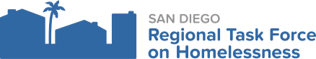 CoC General Membership    Meeting AgendaDate: October 14, 2021Time: 10:30 am - 12:00 pmDate: October 14, 2021Time: 10:30 am - 12:00 pm Location:                       Join Zoom Meeting    https://us02web.zoom.us/j/88354454160           Meeting ID: 883 5445 4160 Location:                       Join Zoom Meeting    https://us02web.zoom.us/j/88354454160           Meeting ID: 883 5445 4160Agenda ItemAgenda ItemPresenterTimeWelcomeLahela Mattox5 minsPublic Health/County of San DiegoDr. Wooten10 minsIntroduction of New CPD Rep from HUD Field OfficeCynthia Blatt5 minAmerican Indian Health Center and Cultural AwarenessDr. Kevin LaChapelle15 minsFair Housing TrainingBranden Butler40 mins2021 NOFO UpdateKat Durant 5 minsCommunity Engagement UpdateLahela Mattox 5 minsCommunity Input/Updates5 minsInformational Items:Next Meeting: December 9, 2021Location: Zoom https://us02web.zoom.us/j/88354454160          Meeting ID: 883 5445 4160Informational Items:Next Meeting: December 9, 2021Location: Zoom https://us02web.zoom.us/j/88354454160          Meeting ID: 883 5445 4160Informational Items:Next Meeting: December 9, 2021Location: Zoom https://us02web.zoom.us/j/88354454160          Meeting ID: 883 5445 4160Informational Items:Next Meeting: December 9, 2021Location: Zoom https://us02web.zoom.us/j/88354454160          Meeting ID: 883 5445 4160